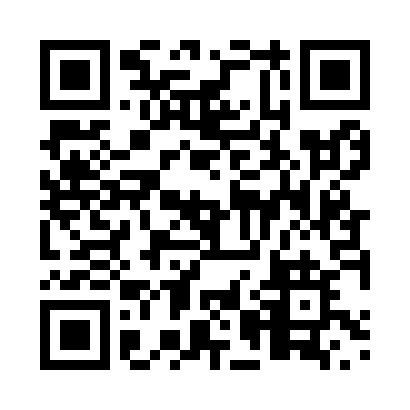 Prayer times for Stoughton, Saskatchewan, CanadaMon 1 Jul 2024 - Wed 31 Jul 2024High Latitude Method: Angle Based RulePrayer Calculation Method: Islamic Society of North AmericaAsar Calculation Method: HanafiPrayer times provided by https://www.salahtimes.comDateDayFajrSunriseDhuhrAsrMaghribIsha1Mon2:534:4912:566:289:0310:592Tue2:534:5012:566:289:0210:593Wed2:544:5112:576:289:0210:594Thu2:544:5112:576:289:0210:595Fri2:544:5212:576:289:0110:596Sat2:554:5312:576:279:0110:597Sun2:554:5412:576:279:0010:598Mon2:564:5512:576:278:5910:589Tue2:574:5612:576:278:5910:5810Wed2:574:5712:586:268:5810:5811Thu2:584:5812:586:268:5710:5712Fri2:584:5912:586:268:5710:5713Sat2:595:0012:586:258:5610:5714Sun2:595:0112:586:258:5510:5615Mon3:005:0212:586:248:5410:5616Tue3:015:0312:586:248:5310:5517Wed3:015:0412:586:238:5210:5518Thu3:025:0512:586:238:5110:5519Fri3:025:0712:596:228:5010:5420Sat3:035:0812:596:228:4910:5321Sun3:045:0912:596:218:4810:5322Mon3:045:1012:596:208:4610:5223Tue3:055:1212:596:208:4510:5124Wed3:075:1312:596:198:4410:4925Thu3:105:1412:596:188:4310:4626Fri3:125:1512:596:178:4110:4427Sat3:145:1712:596:168:4010:4128Sun3:175:1812:596:168:3810:3929Mon3:195:2012:596:158:3710:3730Tue3:225:2112:596:148:3510:3431Wed3:245:2212:586:138:3410:32